INDIVIDUAL/ GROUP APPLICATION PACKETPROGRAM OVERVIEWThe Joe S. Mundy Global Learning Endowment provides financial support for CEE students seeking to participate in individual or group international travel. Students may seek funding to help support travel for research, long- or short-term study abroad programs, internships, or just independent international travel.  The endowment gives students the opportunity to live, work, or study in a different culture and by doing so gain a global perspective on engineering, the arts, and geo-politics. International travel fosters independence and understanding and allows students to engage in cross-cultural communication. All of these benefits add value to your Georgia Tech degree and help create the next generation of global engineer-leaders. Mundy scholars have traveled the world.ELIGIBILITY REQUIREMENTSThe Joe S. Mundy Global Learning Endowment will give priority to undergraduate students to support travel experience expenses. Eligible graduate students will be considered for supplemental travel support and given priority when accompanying undergraduate students funded through the Mundy endowment.To be eligible, an applicant:Must be a U.S. citizen in good academic standing and majoring in civil or environmental engineering or be part of an ongoing research project within CEE.Must not have previously been awarded Mundy endowment funding.Must complete the application form below with an itemized budget of expected travel costs (e.g., airfare, visas, lodging, etc.) and submit a short essay detailing travel plans, educational and learning goals, and expected outcomes of travel. For group travel, include a mentor statement of support.Please note: Submitting an application does not guarantee you will be awarded Mundy travel funds. Each application is reviewed by a committee and accepted or rejected on its merit.Meet all pre-travel, in-country, and post-travel requirements.APPLICATION SUBMISSIONSubmit application, short essay and short resume to global@ce.gatech.edu.Applications are reviewed three times per academic year.Application deadline for fall travel: June 1Application deadline for spring travel: October 1Application deadline for summer travel: March 1Decisions and announcements will be made approximately four weeks after the deadline.CONTACTDirect any further inquiries to Dr. Adjo Amekudzi-Kennedy, associate chair for global engineering leadership and research development, at adjo.amekudzi@ce.gatech.edu.individual/group application FORMPERSONAL INFORMATIONLast Name ____________________________ First Name __________________________Email Address ____________________________ GT ID# __________________________ Undergraduate Student? Yes ☐      Graduate Student? Yes ☐  Graduation Date ___________________    US CITIZEN? YES ☐  No ☐  Have you previously received Mundy endowment funds? Yes ☐   No ☐  Application Type:	Individual		☐	Small Group	☐   GPA: ___________For small groups traveling under advisement of a faculty member:List Group Members: ______________________________________________________________________________________________________________________________________________________________________________________________________________________________Faculty Mentor: ______________________________________________________________(Please attach statement of support)Travel informationProposed Travel Semester:  Fall  ☐    Spring  ☐    Summer  ☐Anticipated Departure Date: ______________  Anticipated Return Date: ______________Destination:   Country  ______________________ City  _______________________Purpose of International Travel (brief description, 2-3 sentences): ________________________________________________________________________________________________________________________________________________________________________________________________________________________________________________________________________________________________________Name of In-Country Collaborating Organization (if appropriate): _________________________________________________________________________________________________Organization Contact Information (email, address, phone number – if appropriate): Email: ____________________________________________________________________Phone:  ___________________________________________________________________Address:  ____________________________________________________________________________________________________________________________________________budgetBrief Description of Travel Expenses: ____________________________________________________________________________________________________________________________________________________________________________________________________________________________________________________________________________________________________________________________________________________Estimated Expenses:	Airfare:				 $_______________	Ground Transportation:	 $_______________ 	Lodging: 			 $_______________ 	Registration/Fees:  		 $_______________	Meal Allowance: 	         	 $_______________ 	Immunizations:   	       	 $_______________ *if applicable	Miscellaneous Expenses: 	 $_______________ *Explain in budget description	TOTAL ESTIMATED EXPENSES:                       $________________ Applicant Signature: __________________________  Date: ________________Please attach short essay (1 page) detailing travel plans, educational and cultural learning goals and expected outcomes of travel, and short resume (1 page).  Also, for group applications, please attach mentor statement of support. 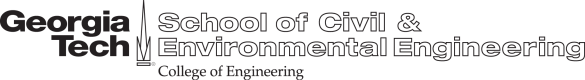 ESSAYEmail application as one pdf file (Last name_First name_Mundy Application) to global@ce.gatech.edu.